I’m Andrea MacMurray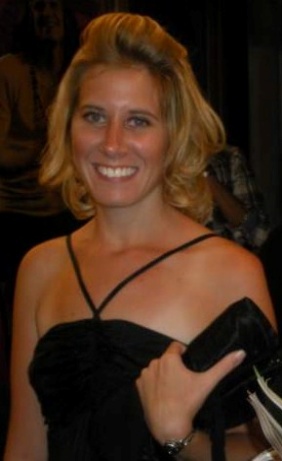 I am a Junior at Keene State College pursuing a degree inEarly Childhood Education and Sociology.I will be working with Blue Horse’s four mornings a week this spring.I am very excited to meet all of you!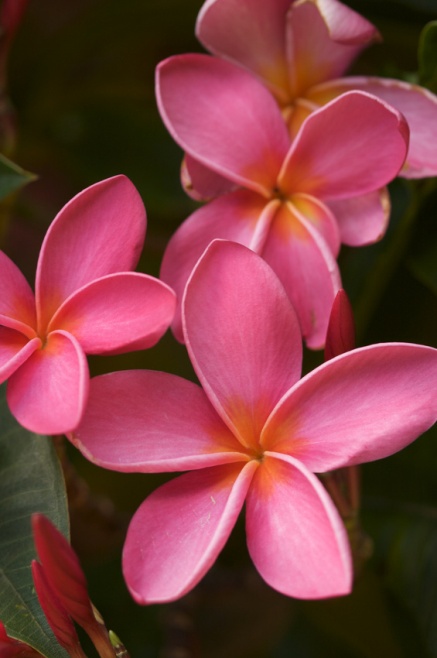 